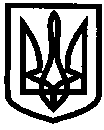 УКРАЇНАУПРАВЛІННЯ ОСВІТИІЗЮМСЬКОЇ МІСЬКОЇ РАДИХАРКІВСЬКОЇ ОБЛАСТІ01.11.2018											№ 413Про проведення конкурсу «Презентаційний меседж «Моя, твоя, наша Україна»На виконання Указів Президента України «Про заходи щодо поліпшення національно-патріотичного виховання дітей та молоді» від 12.06.2015 № 334, «Про Стратегію національно-патріотичного виховання дітей та молоді на 2016-2020 роки» від 13.10.2015 № 580, Розпорядження Кабінету Міністрів України від 18.10.2017 № 743-р. «Про затвердження плану дій щодо реалізації Стратегії національно-патріотичного виховання дітей та молоді на 2017−2020 роки», наказу Міністерства освіти та науки України «Про затвердження Концепції національно-патріотичного виховання дітей і молоді, Заходів щодо реалізації Концепції національно-патріотичного виховання дітей і молоді та методичних рекомендацій щодо національно-патріотичного виховання y загальноосвітніх навчальних закладах» від                16 червня 2015 року № 641, плану роботи управління освіти на 2018 рік, з метою поширення кращого досвіду національно-патріотичного виховання в закладах загальної середньої освіти міста, виховання патріотизму та любові до свого міста і до своєї країниНАКАЗУЮ:1. Затвердити Умови проведення міського конкурсу «Презентаційний меседж «Моя, твоя, наша Україна» (додаються).2. Затвердити склад журі конкурс (додається).3. Головному спеціалісту відділу науково-методичного та інформаційного забезпечення управління освіти Ізюмської міської ради Харківської області Погорілій Т.В. здійснити організаційно-методичне забезпечення проведення конкурсу.До 28.11.20184. Керівникам закладів загальної середньої освіти міста:4.1. Довести інформацію про проведення конкурсу «Презентаційний меседж «Моя, твоя, наша Україна» до педагогічних працівників та учнів закладів загальної середньої освіти міста.До 07.11.20184.2. Надати головному спеціалісту відділу науково-методичного та інформаційного забезпечення управління освіти Ізюмської міської ради Харківської області Погорілій Т.В. конкурсні роботи та документи для участі у міському конкурсі (додаток 1).До 28.11.20184.3 Забезпечити участь представників закладу в конкурсі та розміщення відзнятий матеріал на веб-порталі Youtube із зазначенням назви конкурсу та номінації, що відповідає цілям КонкурсуДо 28.11.20185. Контроль за виконанням цього наказу покласти на начальника відділу науково-методичного та інформаційного забезпечення управління освіти Ізюмської міської ради Харківської області Золотарьову Н.М.Начальник управління освіти  				     О.В. БезкоровайнийПогорілааЗАТВЕРДЖЕНОнаказом управління освітиІзюмської міської радиХарківської областівід 01.11.2018 № 413УМОВИпроведення презентаційного меседжу «Моя, твоя, наша Україна»I. ЗАГАЛЬНА ІНФОРМАЦІЯКонкурс презентаційний меседж «Моя, твоя, наша Україна» проводиться управлінням освіти Ізюмської міської ради Харківської області.II. МЕТА КОНКУРСУПопуляризація позитивно-спрямованої творчої діяльності серед учнів закладів загальної середньої освіти міста. Презентаційний меседж розвиває почуття поваги до власної країни і у самих українців, адже країна починається з кожного з нас.Презентаційний меседж для небайдужих українців, які пишаються своїм містом, країною. III. ЗАВДАННЯ КОНКУРСУ3.1. Виховання патріотизму та любові до свого міста і до своєї країни.3.2. Привернення уваги учнів закладів загальної середньої освіти міста до медіатворчості.3.3. Розвиток творчого потенціалу учнів закладів загальної середньої освіти міста.3.4. Розширення кругозору, розвиток спостережливості, естетичного смаку.ІV. УЧАСНИКИ КОНКУРСУУчасники презентаційного меседжу – учні закладів загальної середньої освіти міста. V. УМОВИ КОНКУРСУ5.1. На Конкурс надаються презентаційні меседжі, що створені будь-якими доступними засобами, відповідають тематиці та номінаціям Конкурсу. Потрібно зняти ролик про свою улюблену місцевість: це може бути місто, село, вулиця, площа, замок чи навіть подвір’я, де виріс тощо. Розказати чому так подобається це місце, чим воно важливе для Вас, а можливо, і всієї країни. Робота може бути як індивідуальною, так і колективною.5.2. Вимоги:5.2.1. Формат презентаційного меседжу: AVI, MP-4ний.5.2.2. Тривалість – до 5-ти хвилин.5.2.3. Презентаційний меседж може бути відзнятий будь-якими доступними для учасників засобами (за допомогою професійної або непрофесійної відеокамери, фотоапарату, смартфону, мобільного телефону тощо).5.2.4. Використання при монтажі та зйомці презентаційного меседжу спеціальних програм й інструментів – на розсуд учасника Конкурсу.5.2.5. Учасники Конкурсу самі визначають жанр презентаційного меседжу (інтерв'ю, репортаж, відеокліп та ін.) необхідність його озвучення та музичного супроводження.5.2.6. Заклад представляє лише одну конкурсну роботу (за бажанням у кожній номінації).5.3. Номінації:5.3.1. «Моя країна – Україна»  в своєму презентаційного меседжі розкажіть нам про те, із чим у вас пов’язані теплі почуття до України: її національним традиціями, символікою, природою, людьми, містами та ін.5.3.2. «Моє місто посміхається» – в своєму презентаційного меседжі розкажіть нам про місто: улюблені місця, радісні або визначні події, видатних людей, пам’ятки архітектури тощо.5.4. Заклад освіти має розмістити відзнятий матеріал на веб-порталі Youtube із зазначенням назви конкурсу та номінації, що відповідає цілям Конкурсу.VI. КРИТЕРІЇ ОЦІНЮВАННЯ:
6.1. Відповідність тематиці номінацій Конкурсу.
6.2. Творчий підхід.
6.3. Оригінальність.
6.4. Загальне емоційне сприйняття.6.5. Тривалість до 5 хвилин.6.6. Креативність та інформативність ідеї.VII. ПІДВЕДЕННЯ ПІДСУМКІВ КОНКУРСУ7.1. При підбитті підсумків журі (склад журі затверджується рішенням Організаторів Конкурс) визначає переможців, що зайняли перше, друге та третє місця в кожній номінації. Роботи оцінюються за 30-ти бальною шкалою за кожним критерієм оцінювання. За результатами робіт, що претендують на перше, друге, третє місця такі, що набрали однакову кількість балів, проводиться голосування членів журі.7.2. Підбиття підсумків Конкурсу оформлюється протоколом журі Конкурсу.7.3. Переможці Конкурсу нагороджуються грамотами управління освіти та подарунками.7.4. Дата і місце нагородження переможців повідомляється додатково.VIІІ. ТЕРМІНИ ПРОВЕДЕННЯ КОНКУРСУКонкурсі роботи надаються до відділу науково-методичного та інформаційного забезпечення управління освіти до 28 листопада 2018 року, до інформаційного меседжу додається супроводжувальний лист:номінація;відомості про автора (прізвище, ім’я, по батькові, клас, група, вік, контакти);прізвище, ім’я, по батькові художнього керівника (за наявності).посилання на відео, яке розміщене на зазначеному веб-порталі;Підсумки Конкурсу підбиваються не пізніше 06 грудня 2018 року.ЗАТВЕРДЖЕНОнаказом управління освітиІзюмської міської радиХарківської областівід 01.11.2018 № 413Склад журіконкурсу «Презентаційний меседж «Моя, твоя, наша Україна»Голова журіМартинов В.О., заступник начальника управління освіти Ізюмської міської ради Харківської областіЧлени журіГригоренко К.О., директор Громадсько-інформаційної газети «Обрії Ізюмщини» (за згодою)Члени журіТрубнікова М.В., головний спеціаліст по зв’язкам з громадськістю та ЗМІ виконавчого комітету Ізюмської міської ради (за згодою)